2021 CELEBRATION FUNDRAISER ITEMS!  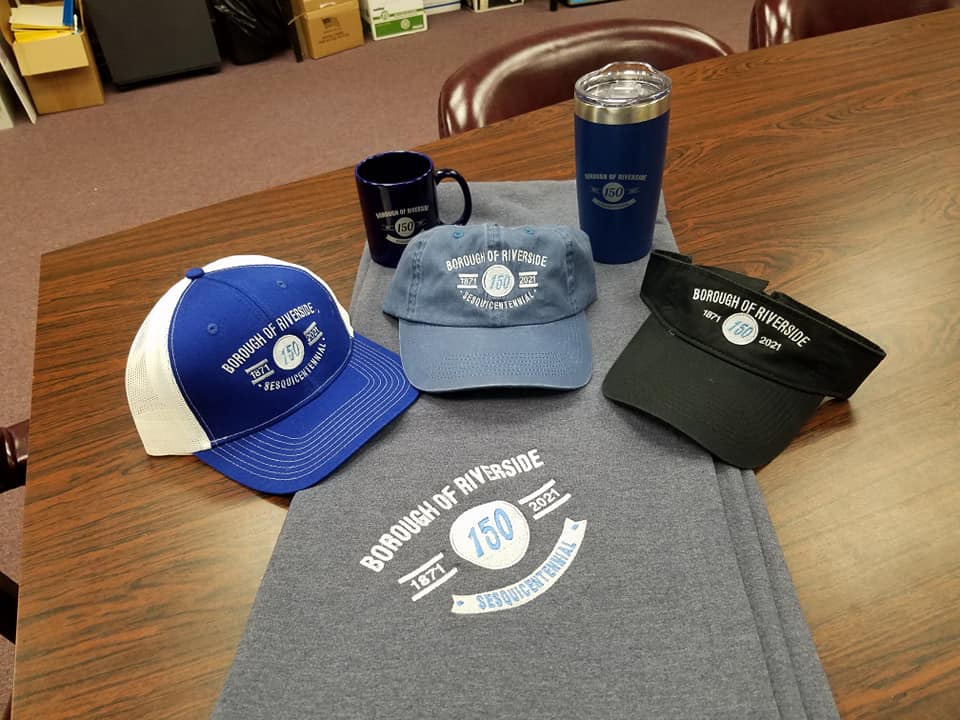 Stadium Blanket - $20.00Baseball Cap – either style - $15.00Visor -  $10.00Tumbler Travel Mug - $15.00Coffee Mug - $5.00Purchase at Borough Office, 415 Dewart Street, Riverside or call Debbie  570 380-4310